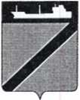 АДМИНИСТРАЦИЯ ТУАПСИНСКОГО ГОРОДСКОГО ПОСЕЛЕНИЯТУАПСИНСКОГО РАЙОНАПОСТАНОВЛЕНИЕот ________________                                                             № _______________г. ТуапсеО внесении изменений в постановление администрации                       Туапсинского городского поселения Туапсинского района                                       от 05 июня 2019 года № 685 «Об утверждении административного регламента по предоставлению администрацией Туапсинского городского поселения Туапсинского района муниципальной услуги «Заключение договора на размещение объектов на землях или земельных участках, находящихся в государственной или муниципальной собственности, без предоставления земельных участков и установления сервитутов»»В соответствии с Земельным кодексом Российской Федерации, Федеральными законами от 27 июля 2010 года № 210-ФЗ «Об организации представления государственных и муниципальных услуг», от 06 октября               2003 года № 131-ФЗ «Об общих принципах организации местного самоуправления в Российской Федерации», на основании протеста Туапсинской межрайонной прокуратуры от 15 апреля 2022 года № 7-02-2022/685,                                п о с т а н о в л я ю:1. Внести в приложение к постановлению администрации Туапсинского городского поселения Туапсинского района от 05 июня 2019 года № 685 «Об утверждении административного регламента по предоставлению администрацией Туапсинского городского поселения Туапсинского района муниципальной услуги «Заключение договора на размещение объектов на землях или земельных участках, находящихся в государственной или муниципальной собственности, без предоставления земельных участков и установления сервитутов»» следующие изменения:1.1. Пункт 1.3.4.3. приложения к постановлению исключить.1.2. Пункт 1.3.4.4. приложения к постановлению считать соответственно пунктом 1.3.4.3.1.3. В пункте 2.4.1. приложения к постановлению слова «не более 30 календарных дней» заменить словами «не более 15 рабочих дней».2.   Постановление вступает в силу со дня его подписания.   Глава Туапсинского городского поселенияТуапсинского района							       С.В. БондаренкоЛИСТ СОГЛАСОВАНИЯ постановления администрации Туапсинского городского поселения Туапсинского районаот _____________ № ____«О внесении изменений в постановление администрации                       Туапсинского городского поселения Туапсинского района                                       от 05 июня 2019 года № 685 «Об утверждении административного регламента по предоставлению администрацией Туапсинского городского поселения Туапсинского района муниципальной услуги «Заключение договора на размещение объектов на землях или земельных участках, находящихся в государственной или муниципальной собственности, без предоставления земельных участков и установления сервитутов»» Проект подготовлен и внесен:Отделом имущественных и земельных отношений администрации Туапсинского городского поселенияТуапсинского районаНачальник отдела                                                                                  Я.Ф. Гаркуша«__» __________ 2022 г.Составитель проекта:Главный специалист МБУ ТГП«Управление земельных ресурсов»                                                           Д.С. Басто                                                                 «__» __________ 2022 г.Проект согласован:Начальник общего отдела администрации Туапсинского городского поселения                                              Туапсинского района                                                                                    А.И. Кот«__» __________ 2022 г.Начальник правового отдела администрации Туапсинского городского поселения Туапсинского района                                                                          Е.Н. Кубынина«__» __________ 2022 г.Начальник отдела архитектуры и градостроительства администрацииТуапсинского городского поселения Туапсинского района                                                                           М.В. Воронков«__» __________ 2022 г.Начальник МБУ ТГП«Управление земельных ресурсов»                                                     С.Г. Кейджян«__» __________ 2022 г.Заместитель главы администрации Туапсинского городского поселения Туапсинского района                                                                                А.И. Чусов «__» __________ 2022 г.